هُواللّه-ای دو طالب نور هدايت، الحمدللّه بعون و عنايت…عبدالبهاءاصلی فارسی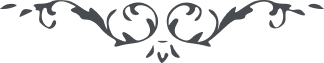 هُواللّه ای دو طالب نور هدايت، الحمدللّه بعون و عنايت حضرت احديّت کشف غطا شد و فتح باب گشت نور هدی درخشيد و موهبت کبری رخ داد. شمس حقيقت پرتو انداخت و ظلمت ضلالت محو گشت. آيت کبری باهر شد و نفحه مشکبار از مهبّ عنايت منتشر گشت. ديده منّور و مشام معطّر گشت و ما کُنّا لنَهْتَدِی لَوْ لاَ اَنْ هَدانَا اللّه انَّ ربيّ لَعَلی صِراطٍ مُسْتَقيْم.  حال بايد بشکرانه الطاف خداوند يگانه مؤمن ممتحن گشت و از مخلصون در سبيل حيّ قيّوم شد تا بتأييد آسمانی مؤيد گرديد و بملائکه مقرّبين موفّق شويد انَّ الذّينَ قاَلوُا رَ بُنَّا اللّه ثُمَّ اَسَتقُاموا تَتَنَزَّلُ عَلَيَهِم اَلمَلآئکه و عليکما البهآء الأبهی   ع ع 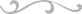 